10.PielikumsAtklātā konkursa nolikumam“Sadzīves atkritumu apsaimniekošana Kokneses novadā” KND 2018/15Sadzīves atkritumu apsaimniekošanai nepieciešamo atkritumu konteineru tehniskās specifikācijasSadzīves atkritumu konteineri:Konteineri paredzēti pamatā nešķiroto sadzīves atkritumu un dalīti vākto atkritumu savākšanai un uzkrāšanai atbilstoši noslēgtajiem līgumiem, izvietošanai daudzdzīvokļu ēku iekšpagalmos, privātmāju pagalmos, juridisko personu īpašumos, pašvaldības īpašumos utml.Atkritumu Konteineru orientējošie izmēri:*Attēlos uzrādītiem konteineriem ir informatīva nozīme.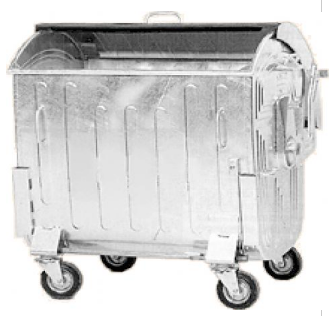 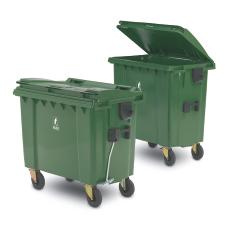 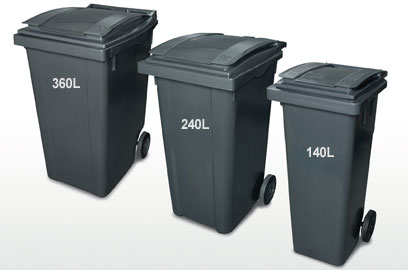 Dalīto sadzīves atkritumu konteineri:Publiskajā telpā paredzētie konteineri tiek izvietoti atbilstoši daudzdzīvokļu māju apsaimniekotāju prasībām un pašvaldības noradītajām vietām. Publiski pieejamajiem dalīto sadzīves atkritumu konteineriem jābūt brīvi pieejamiem. Konteineriem jābūt marķētiem ar piktogrammām, dzeltenā un zaļā krasā, lai nepārprotami būtu saprotams, kādam atkritumu veidam konteiners ir paredzēts. Publiskās telpas dalīto sadzīves atkritumu konteineru tilpumiem jābūt ne mazākiem, kā – 0.77 un 1.1 m3 tilpumam.Nr.p.k.TilpumsIzmēri (mm)MateriālsPapildus aprīkojums1.~0.24 m3HO polietilēnsVāks, 2 riteņi, gluda virsma2.~0.36 m3HO polietilēnsVāks, 2 riteņi, gluda virsma3.~0.77 m3HO polietilēnsVāks, 4 riteņi, gluda virsma, 3.~1.1 m3HO polietilēnsVāks 4 riteņi, gluda virsma4.~1.1 m3Cinkots metālsVāks, 4 riteņi, aizverams vai bīdāms vāks